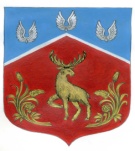 Администрация муниципального образованияГромовское сельское поселение муниципального образованияПриозерский муниципальный район  Ленинградской областиПОСТАНОВЛЕНИЕот ______________ 2020 года                       № ____			В соответствии с Федеральным законом от 07.04.2020 года №114-ФЗ о внесении изменений в статью 47.2 Бюджетного кодекса Российской Федерации, администрация муниципального образования Громовское сельское поселение муниципального образования Приозерский муниципальный район Ленинградской области ПОСТАНОВЛЯЕТ:1. Утвердить прилагаемый Порядок принятия решений о признании безнадёжной к взысканию задолженности по неналоговым платежам в бюджет муниципального образования Громовское сельское поселение муниципального образования Приозерский муниципальный район Ленинградской области.2. Постановление администрации муниципального образования Громовское сельское поселение от 01.02.2018 года № 40 «Об утверждении Порядка принятия решений о признании безнадёжной к взысканию задолженности по неналоговым платежам в бюджет муниципального образования Громовское сельское поселение муниципального образования Приозерский муниципальный район Ленинградской области» считать утратившим силу.3. Настоящее постановление вступает в силу после размещения на официальном сайте администрации муниципального образования Громовское сельское поселение Приозерского района Ленинградской области и в средствах массовой информации.4. Контроль за исполнением настоящего постановления оставляю за собой.Глава администрации                                                       А.П. КутузовВострейкина Т.А (881379)99-466 РАЗОСЛАНО: 2-дело, сайт -1, www.lenoblinform.ru УТВЕРЖДЕНпостановлением администрациимуниципального образованияГромовское сельское поселениемуниципального образованияПриозерский муниципальный районЛенинградской областиот_______2020 года №____ПОРЯДОКпринятия решений о признании безнадёжной к взысканию задолженности поненалоговым платежам в бюджет муниципального образования Громовское сельское поселение муниципального образования Приозерский муниципальный район Ленинградской области 1. Общие положения1.1. Настоящий Порядок принятия решений о признании безнадёжной к взысканию задолженности по неналоговым платежам в бюджет муниципального образования Громовское сельское поселение муниципального образования Приозерский муниципальный район Ленинградской области(далее – Порядок) устанавливает случаи признания безнадёжной к взысканию задолженности по платежам в бюджет муниципального образования Громовское сельское поселение муниципального образования Приозерский муниципальный район Ленинградской области(далее – местный бюджет), перечень документов, подтверждающих наличие оснований для принятия решений о признании безнадёжной к взысканию задолженности по неналоговым платежам в местный бюджет, и порядок действия комиссии по принятию решений о признании безнадёжной к взысканию задолженности по неналоговым платежам в местный бюджет.1.2. В целях настоящего Порядка под задолженностью по неналоговым платежам в местный бюджет понимается начисленная и неуплаченная в срок недоимка по неналоговым доходам, подлежащим зачислению в местный бюджет, а также пени и штрафы за их просрочку. Признание безнадёжной к взысканию задолженности по платежам в местный бюджет осуществляется по результатам проведения инвентаризации перед составлением годовой отчётности (но не ранее 01 октября текущего года).1.3. Настоящий Порядок распространяется на следующие виды неналоговых доходов:- доходы от использования имущества, находящегося в государственной и муниципальной собственности; штрафы, санкции, возмещение ущерба.1.4. Признание задолженности безнадёжной к взысканию может производиться при условии применения всех мер к взысканию в соответствии с действующим законодательством.1.5. Инициатором признания безнадёжной к взысканию задолженности в местный бюджет выступает главный администратор доходов местного бюджета, администратор доходов местного бюджета, на которого возложены полномочия по начислению, учёту и контролю за правильностью исчисления, полнотой и своевременностью осуществления платежей в бюджет, пеней и штрафов по ним (далее – администратор доходов).1.6. Администратор доходов выявляет наличие задолженности, осуществляет сбор, оформление необходимых документов и выносит вопрос о признании безнадёжной к взысканию задолженности по платежам в местный бюджет на рассмотрение комиссии по поступлению и выбытию активов в целях подготовки решений о признании безнадёжной к взысканию задолженности по платежам в местный бюджет (далее – Комиссия).1.7. Администратор доходов в течение 5 дней со дня утверждения акта о принятии решения о признании безнадёжной к взысканию задолженности по неналоговым платежам в местный бюджет, осуществляет списание сумм задолженности с балансового учёта в соответствии с действующим законодательством Российской Федерации о бухгалтерском учёте, но не позднее даты представления годовой отчётности за отчётный период.1.8. Администратор доходов ведёт реестр списанной задолженности по неналоговым платежам в местный бюджет по видам неналоговых доходов, согласно приложению 2 к Порядку.1.9. Списание задолженности осуществляется администратором доходов в соответствии с пунктом 5 статьи 47.2 Бюджетного кодекса Российской Федерации на основании решения о признании безнадежной к взысканию задолженности по платежам в бюджет.2.Случаи признания безнадёжной к взысканию задолженности по неналоговым платежам в местный бюджет.2.1. Задолженность признается безнадёжной к взысканию и подлежит списанию в случаях:2.1.1. смерти физического лица – плательщика неналоговых платежей в местный бюджет или объявления его умершим в порядке, установленном гражданским процессуальным законодательством Российской Федерации;2.1.2. признания банкротом индивидуального предпринимателя –плательщика платежей в местный бюджет в соответствии с Федеральным законом от 26 октября 2002 года № 127-ФЗ «О несостоятельности (банкротстве)» в части задолженности по платежам в местный бюджет, не погашенной по причине недостаточности имущества должника;2.1.2.1. признания банкротом гражданина, не являющегося индивидуальным предпринимателем, в соответствии с Федеральным законом от 26 октября 2002 года N 127-ФЗ "О несостоятельности (банкротстве)" - в части задолженности по платежам в бюджет, не погашенной после завершения расчетов с кредиторами в соответствии с указанным Федеральным законом;2.1.3. ликвидация организации – плательщика платежей в местный бюджет в части задолженности по неналоговым платежам в местный бюджет, не погашенной по причине недостаточности имущества организации и (или) невозможности её погашения учредителями (участниками) указанной организации в пределах и порядке, которые установлены законодательством Российской Федерации;2.1.4. применения актов об амнистии или о помиловании в отношении осужденных к наказанию в виде штрафа или принятия судом решения, в соответствии с которым администратор доходов бюджета утрачивает возможность взыскания задолженности по платежам в бюджет;2.1.5. вынесения судебным приставом-исполнителем постановления об окончании исполнительного производства и о возвращении взыскателю исполнительного документа по основанию, предусмотренному пунктами 3 и 4 части 1 статьи 46 Федерального закона от 2 октября 2007 года № 229-ФЗ «Об исполнительном производстве», если с даты образования задолженности по неналоговым платежам в местный бюджет прошло более пяти лет, в следующих случаях:- размер задолженности не превышает размера требований к должнику, установленного законодательством Российской Федерации о несостоятельности (банкротстве) для возбуждения производства по делу о банкротстве;- судом возвращено заявление о признании плательщика неналоговым платежей в местный бюджет банкротом или прекращено производство по делу о банкротстве в связи с отсутствием средств, достаточных для возмещения судебных расходов на проведение процедур, применяемых в деле о банкротстве.- исключения юридического лица по решению регистрирующего органа из единого государственного реестра юридических лиц и наличия ранее вынесенного судебным приставом-исполнителем постановления об окончании исполнительного производства в связи с возвращением взыскателю исполнительного документа по основанию, предусмотренному пунктом 3 или 4 части 1 статьи 46 Федерального закона от 2 октября 2007 года N 229-ФЗ "Об исполнительном производстве", - в части задолженности по платежам в бюджет, не погашенной по причине недостаточности имущества организации и невозможности ее погашения учредителями (участниками) указанной организации в случаях, предусмотренных законодательством Российской Федерации. В случае признания решения регистрирующего органа об исключении юридического лица из единого государственного реестра юридических лиц в соответствии с Федеральным законом от 8 августа 2001 года N 129-ФЗ "О государственной регистрации юридических лиц и индивидуальных предпринимателей" недействительным задолженность по платежам в бюджет, ранее признанная безнадежной к взысканию в соответствии с настоящим подпунктом, подлежит восстановлению в бюджетном (бухгалтерском) учете.2.1.6. Наряду со случаями, предусмотренными пунктом 2.1 настоящего Порядка, неуплаченные административные штрафы признаются безнадежными к взысканию, если судьей, органом, должностным лицом, вынесшими постановление о назначении административного наказания, в случаях, предусмотренных Кодексом Российской Федерации об административных правонарушениях, вынесено постановление о прекращении исполнения постановления о назначении административного наказания.3. Перечень документов, подтверждающих наличие оснований для принятия решений о признании безнадёжной к взысканию задолженности по неналоговым платежам в местный бюджет.3.1.Документами, подтверждающими наличие оснований для принятия решений о признании безнадёжной к взысканию задолженности по неналоговым платежам в местный бюджет и о её списании, являются:3.1.1. акт о результатах инвентаризации (ф. 0504835);3.1.2. инвентаризационная опись расчётов по поступлениям (ф. 0504091);3.1.3. выписка из отчётности администратора доходов об учитываемых суммах задолженности по уплате неналоговых платежей в местный бюджет, по форме согласно приложению 3 к Порядку;3.1.4. справка администратора доходов о принятых мерах по обеспечению задолженности по неналоговым платежам в местный бюджет;3.1.5. документы, подтверждающие случаи признания безнадёжной к взысканию задолженности по неналоговым платежам в местный бюджет:- копия свидетельства о смерти физического лица (справка о смерти, выданная органом записи актов гражданского состояния) или судебное решение об объявлении физического лица умершим, заверенная надлежащим образом;- копия решения арбитражного суда о признании индивидуального предпринимателя банкротом, заверенная гербовой печатью соответствующего суда; - выписка из Единого государственного реестра индивидуальных предпринимателей, содержащая сведения о прекращении физическим лицом деятельности в качестве индивидуального предпринимателя;- копия решения суда, заверенная гербовой печатью соответствующего суда, или решение учредителей (участников) либо органа юридического лица, уполномоченного на то учредительными документами, о ликвидации юридического лица по основаниям, указанным в пункте 2 статьи 61 Гражданского кодекса Российской Федерации; - выписка из Единого государственного реестра юридических лиц, содержащая сведения о государственной регистрации юридического лица в связи с его ликвидацией; - судебный акт, в соответствии с которым главный администратор доходов утрачивает возможность взыскания задолженности по неналоговым платежам в местный бюджет в связи с истечением установленного срока её взыскания (срока исковой давности), в том числе определение суда об отказе в восстановлении пропущенного срока подачи в суд заявления о взыскании задолженности по платежам в местный бюджет; - постановление судебного пристава-исполнителя об окончании исполнительного производства при возврате взыскателю исполнительного документа по основанию, предусмотренному пунктами 3 и 4 части 1 статьи 46 Федерального закона «Об исполнительном производстве»;- решение суда, постановления судебного пристава-исполнителя о прекращении исполнительного производства, о взыскании задолженности по платежам в бюджет.4. Порядок действия комиссии по поступлению и выбытию активов в целях подготовки решений о признании безнадёжной к взысканию задолженности по неналоговым платежам в местный бюджет.4.1. Состав Комиссии утверждается администратором доходов на постоянной основе.4.2. Комиссия в течение пяти рабочих дней рассматривает представленный администратором доходов перечень документов в соответствии с пунктом 3.1 Порядка и подготавливает проект решения о признании безнадёжной к взысканию задолженности по неналоговым платежам в местный бюджет.4.3. Решение о признании безнадёжной к взысканию задолженности по неналоговым платежам в местный бюджет принимается администратором доходов на основании документов, подтверждающих обстоятельства, предусмотренные пунктом 2.1 Порядка.4.4. Решение о признании безнадёжной к взысканию задолженности по платежам в местный бюджет оформляется актом согласно приложению 1 к Порядку.4.5. Оформленный Комиссией акт о признании безнадёжной к взысканию задолженности по неналоговым платежам в местный бюджет утверждается руководителем администратора доходов.ПРИЛОЖЕНИЕ 1к Порядку принятиярешений о признаниибезнадёжной к взысканиюзадолженности по платежамв местный бюджетУТВЕРЖДАЮРуководительадминистратора доходов________________И.О.ФамилияАКТо признании безнадёжной к взысканию задолженности по неналоговым платежам вбюджет муниципального образования Громовское сельское поселение муниципального образования Приозерский муниципальный район Ленинградской области«____»____________20___г. №________________________________________________________________________________(полное наименование организации, фамилия, имя, отчество физического лица)_____________________________________________________________________________(ИНН, ОГРН, КПП)Сведения о платеже, по которому возникла задолженность__________________________________________________________________________________________________________________________________________________________(КДБ и его полное наименование)сумма задолженности _________________________ рублей ________ копеек,в том числе: основной долг - ____________________ рублей ________ копеек,пени - _____________________________________ рублей ________ копеек,штрафы - ___________________________________ рублей ________ копеек,на основании_____________________________________________________________________________(указываются конкретные документы с указанием реквизитов)«_____»____________20___г.Председатель комиссии /__________/__________________                                           (подпись) (И.О. Фамилия)Члены комиссии           /__________/__________________                                          (подпись) (И.О. Фамилия)                                        /__________/__________________                                          (подпись) (И.О. Фамилия)ПРИЛОЖЕНИЕ 2к Порядку принятиярешений о признаниибезнадёжной к взысканиюзадолженности по платежамв местный бюджетРЕЕСТРсписанной задолженности по неналоговым доходам бюджетамуниципального образования Громовское сельское поселение муниципального образования Приозерский муниципальный район Ленинградской области за _________ год__________________________________________________________________(администратор доходов)(руб.)Руководитель ____________________ ___________________МП                                (подпись)                             (Ф.И.О.)ПРИЛОЖЕНИЕ 3к Порядку принятиярешений о признаниибезнадёжной к взысканиюзадолженности по платежамв местный бюджетВЫПИСКАиз отчётности _________________________________________________________________(администратор доходов)об учитываемых суммах задолженности по уплате неналоговым платежей в бюджетмуниципального образования Громовское сельское поселение муниципального образования Приозерский муниципальный район Ленинградской области_____________________________________________________________________________(наименование организации, ИНН/КПП, Ф.И.О. физического лица, ИНН при наличии)по состоянию на _____________________года(руб.)Руководитель ____________________ ___________________МП                               (подпись)                              (Ф.И.О.)Об утверждении Порядка принятия решений о признании безнадёжной к взысканию задолженности по неналоговым платежам в бюджет муниципального образования Громовское сельское поселение муниципального образования Приозерский муниципальный район Ленинградской области№ п/пОснованиепризнаниязадолженностибезнадёжнойНаименование организации(ИНН/КПП),ФИОфизическоголица (ИННпри наличии)ВиддоходаСроквозникновениязадолженностиСуммасписаннойзадолженности,всегоВ том числе:В том числе:В том числе:№ п/пОснованиепризнаниязадолженностибезнадёжнойНаименование организации(ИНН/КПП),ФИОфизическоголица (ИННпри наличии)ВиддоходаСроквозникновениязадолженностиСуммасписаннойзадолженности,всегоВиддоходапеништрафыИТОГО:ИТОГО:ИТОГО:№ п/пВид доходаСрок возникновениязадолженностиВсегозадолженностьВ том числе:В том числе:В том числе:№ п/пВид доходаСрок возникновениязадолженностиВсегозадолженностьВиддоходапеништрафыИТОГО:ИТОГО: